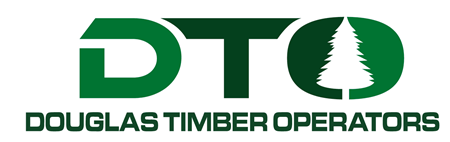 3000 NW STEWART PARKWAY, SUITE 104 – ROSEBURG OR 97471
PHONE: (541) 672-0757APPLICATION FOR STUDENT AIDAND APPLICABLE TUITION, FEES, BOOKS AND SUPPLIESApplication Deadline   May 10, 2024Who is Eligible:Applicants must be residents of Coos, Douglas, or Lane counties.Applicants must have the intention to major in a natural resources related field.Eligible Institutions:Eligible institutions include any public or private accredited post-secondary institution in Oregon or out-of-state.Application Procedure (Please Read Carefully):Complete the Douglas Timber Operators’ Scholarship Application Form.Attach a sealed official transcript of all high school course work through 1st semester of senior year including current GPA and/or transcript of all college courses taken.Applications must be received by May 10, 2024.Include three letters of recommendation.PLEASE DO NOT staple applications.Mail applications to:		Douglas Timber OperatorsAttn: Scholarship Committee3000 Stewart Parkway, Suite 104Roseburg, OR 97471Selection:The Douglas Timber Operators’ Scholarship Committee will select recipients.  Applicants will be evaluated according to academic achievement, participation in school and community service activities, and a written personal statement by the applicant, student needs and letters of recommendation. The Douglas Timber Operators’ Scholarship Committee will schedule an interview with the finalists on a Saturday in May in Roseburg.  In case of an interview, each finalist will be asked to respond to specific questions and may be asked to clarify their responses to previously completed application form and written statement.Award Notification:The Douglas Timber Operators’ Scholarship recipients will be selected no later than May 31, 2024.   Notification will occur soon after that date.Amount of the Award:There will be three awards given of $2,500 each for educational cost. “Educational Cost” includes tuition, fees and books.    Disbursement:A scholarship check in the student’s name will be forwarded to the institution prior to the beginning of the fall quarter/semester.CHECKLIST:
ApplicationThree letters of recommendationCopy of official transcript through 1st semester senior year and/or transcript of college coursework.SCHOLARSHIP APPLICATIONDeadline  May 10, 2024College for which application is intended:Field of Study (Major)PART I – PERSONAL DATAApplicants Last Name:		First:				Middle:
Street Address:			City:				State:		Zip:Phone Number:			Birthdate:		Email:Applicant’s Marital Status:	       Married 	  Single	       Divorced	     Separated
Number of Dependents:	Currently enrolled as a:   	High School Student     		High School Accumulated GPA:
	College Student			College Accumulated GPA:For students dependent upon parents or guardiansGuardian/Father’s Name:Address: 						Occupation:Guardian/Mother’s Name:Address:						Occupation:Total number of family members living at your home:	5Number of brothers/Sisters: Number in Elementary/Middle School: Number in High School: Number in College: Others who are dependent upon your parents for support:Parents’ annual gross income:$15,000 - $30,000	              	$30,000 - $45,000	              	$45,000 - $60,000	              	$60,000 - $75,000	              	$75,000+ 		______PART II – APPLICANT’S FINANCIAL STATEMENTPlease complete the following financial statement.  The scholarship committee does not wish to penalize those students whose diligence and careful planning have been a consideration for future college attendance.INCOME:1.  Savings to date						$				2.  Expected earnings from this summer’s work 		$				3.  Expected contribution from parents			$				4.  Other sources: (gifts, other scholarships,loans, etc.) please list below:a.							$				b.							$				c.							$				d.							$				TOTAL ESTIMATED INCOME			$				ESTIMATED ANNUAL EXPENSES:1.  Tuition and fees						$				2.  Books and supplies						$				3.  Room and board						$				4.  Personal expenses (laundry, travel, etc.)			$				5.  Other							$				TOTAL ESTIMATED EXPENSES				$				Please explain below any special circumstances, personal or financial, that would assist the scholarship committee in evaluating your application:PART III – ACTIVITIES RECORD1.  School Activities:List school activities such as memberships in school organizations, offices held memberships or committees, athletic participation, etc.  Include any awards or special recognition received:2.  Out-of-School Activities:List activities not connected with school such as: 1) community, civic and service activities, 2) church groups, 3) work experience, 4) other activities.  Include any awards or special recognition received:PART IV – PLANS AND PERSONAL STATEMENTThe Scholarship Committee is especially interested in your ability to organize your thinking and express yourself.  In the space below, write a statement indicating your chosen field of study.  Please state your reason for this choice.  Describe the relationship between your choice of field of study and your future vocational and personal goals.  Include pertinent experiences, activities and accomplishments.  You may add one additional page if necessary.I HEREBY CERTIFY THAT:I will be a full-time student as established by the college.This assistance, if granted, will be used only to pay tuition, fees, books and supplies.I promise to promptly inform the Financial Aid office of any significant changes in the information I have submitted as part of this application.I agree to make a brief presentation at a Douglas Timber Operators Breakfast Meeting to include where I plan to attend college, my field of study and my career plans.  I’ve attached an official transcript of all high school course work through 1st semester of senior year including current GPA and/or transcript of all college courses taken.  I’ve included the 3 letters of recommendation.The information contained in this application is true and correct to the best of my knowledge.Signature of Applicant:							Date:			    